ΥΠΟΔΕΙΓΜΑ 5: ΠΡΑΞΗ ΑΝΑΛΗΨΗΣ ΥΠΗΡΕΣΙΑΣ ΓΙΑ ΤΗΝ ΠΡΩΤΟΒΑΘΜΙΑ ΕΚΠΑΙΔΕΥΣΗΠΡΑΞΗ ΑΝΑΛΗΨΗΣ ΥΠΗΡΕΣΙΑΣ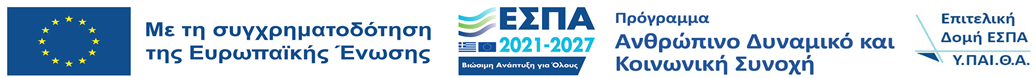 Του/Tης:   ……………………………………………… …………….………………………….……………………..Αναπληρωτή/τριας Εκπ/κούΕιδικότητας:………………………………………………….Κατοίκου:…………………………………………………Οδός:………………….……………………………………Τ.Κ:………………….……..……………………………….Α.Δ.Τ: ……………………………………………………..Τηλέφωνο: ……………………………………………..Κινητό: ……………………………………………………E-mail: ……………………………………………………..Πράξη τοποθέτησης – διάθεσης: ……………………………................................... (ΑΔΑ: ……………………………………………………)ΠΡΟΣ:Το … Δημοτικό Σχολείο ………………………………………………………………….Αναφέρω ότι σήμερα, ………………………………, ……../….…./202……  παρουσιάστηκα και ανέλαβα υπηρεσία στο  … Δημοτικό Σχολείο .................................................Ο/Η Αναπληρωτής/τρια Εκπαιδευτικός(Υπογραφή)ΒΕΒΑΙΩΣΗΒεβαιώνεται η ημερομηνία ανάληψης υπηρεσίας και το γνήσιο της υπογραφής του/της…………………………………………… …………………………………………….……………….…….., ….../……./202………Ο/Η Διευθυντής/ντρια(Ονοματεπώνυμο, Υπογραφή & Σφραγίδα)